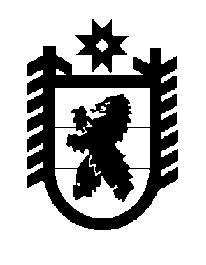 Российская Федерация Республика Карелия    ПРАВИТЕЛЬСТВО РЕСПУБЛИКИ КАРЕЛИЯПОСТАНОВЛЕНИЕот  11 августа 2016 года № 308-Пг. Петрозаводск О проведении поисковой работы на территории Республики Карелия В соответствии со статьей 9 Закона Российской Федерации 
от 14 января 1993 года № 4292-1 «Об увековечении памяти погибших при защите Отечества», приказом Министра обороны Российской Федерации 
от 19 ноября 2014 года № 845 «Об утверждении Порядка организации и проведения поисковой работы общественно-государственными объединениями, общественными объединениями, уполномоченными 
на проведение такой работы, осуществляемой в целях выявления неизвестных воинских захоронений и непогребенных останков, установления имен погибших и пропавших без вести при защите Отечества и увековечения их памяти» Правительство Республики Карелия п о с т а н о в л я е т:1. Поисковая работа на территории Республики Карелия проводится общественно-государственными объединениями, общественными объединениями (далее – объединения), уполномоченными на проведение поисковой работы, осуществляемой в целях выявления неизвестных воинских захоронений и непогребенных останков, установления имен погибших и пропавших без вести при защите Отечества и увековечения их памяти.2. Объединения направляют в Министерство по делам молодежи,  физической культуре и спорту Республики Карелия (далее – Министерство) уведомление по форме, утвержденной Министерством, в течение трех месяцев со дня вступления в силу настоящего постановления или со дня проведения учредительного съезда (конференции) или общего собрания.3. Министерство на основании полученных уведомлений, указанных в пункте 2 настоящего постановления, ведет учет объединений в установленном им порядке.4. Не позднее чем за 30 дней до начала поисковой работы объединение:согласовывает проведение поисковой работы с собственником земельного участка, землевладельцем, землепользователем либо исполнительным органом государственной власти Республики Карелия или органом местного самоуправления, осуществляющим распоряжение земельными участками;согласовывает с территориальными органами Министерства внутренних дел Российской Федерации проведение поисковых работ и порядок взаимодействия по вопросам обеспечения безопасности граждан и общественного порядка при их проведении.5. Признать утратившим силу постановление Правительства Республики Карелия от 6 июня 2011 года № 136-П «Об утверждении Положения о порядке проведения поисковой работы» (Собрание законодательства Республики Карелия, 2011, № 6, ст. 877).           Глава Республики Карелия                                                                  А. П. Худилайнен    